Kostenfreie Musikangebotedes KirchenmusikersDie Singschule St. Johannes der Kinder und Jugendlichen probt:Dienstag:	15.30 - 16.15	 	Vorschule - 2. Kl.          	               	16.30 - 17.15     	3. & 4. Kl.              		           	17.30 - 18.15               	5. & 6. Kl.                         		18.30 - 19.15           	7. & 8. Kl.Neu :             	19.30 - 20.15		Schola Kantorengruppe; herzliche Einladung                         					auch an die WortGottesFeier - Leiter!                  		20.30 - 21.30		Kantorei St. Johannes.Für unsere älteren Gemeindemitglieder aus allen Gemeinden:Donnerstag:	18.00 - 19.15 SeniorenchorProjekte:Neu:       	Für sichere, geübte Sängerinnen und Sänger:» PROJEKT CHOR «		 	                (Vokalensemble)        		Ziel: Adventskonzert mit offenem Singen am 4. Adventswochenende!Es ist ein interessantes, abwechslungsreiches Projekt geplant, das aber von den Interessenten abhängt! Also: Kommen und mitmachen.Neu:		Für Besitzer einer Gitarre bieten wir eine Gitarrengruppe an!					-> Ein Projekt, das sich auch auf eine kl. Band erweitern lässt.Interessenten melden sich zwecks Termin- und Raumabsprache unter der Telefonnummer 0170 / 6344590 des Kirchenmusikers.Gerne können sich auch Spieler anderer Instrumente zwecks Gründung eines Spielkreisels melden!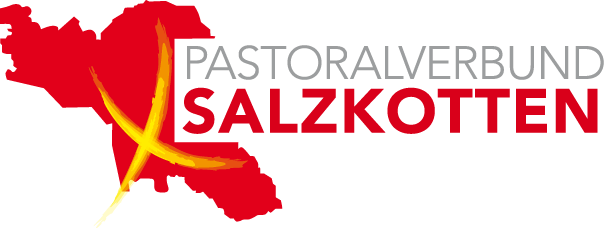 